КОНСТРУИРОВАНИЕ ОРИГАМИ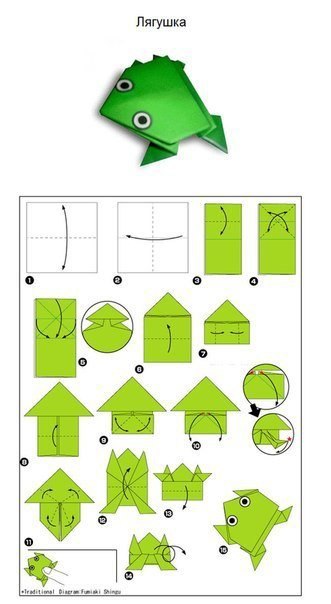 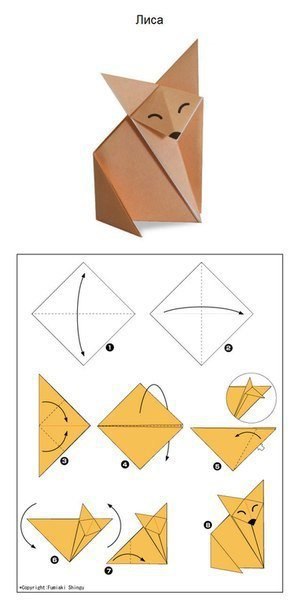 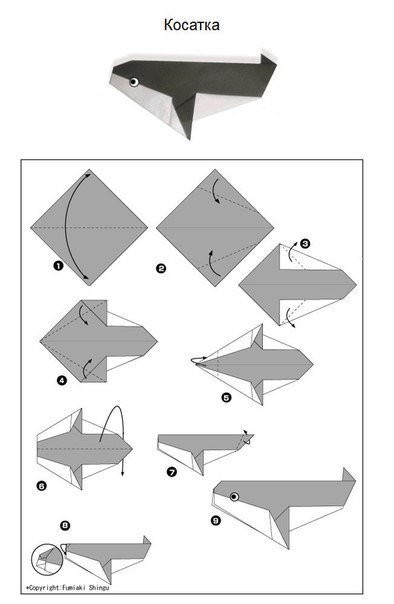 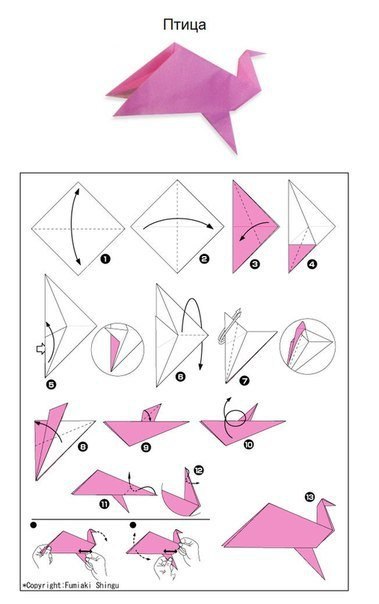 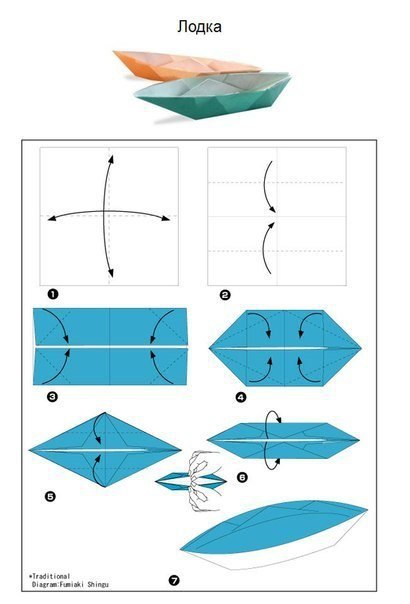 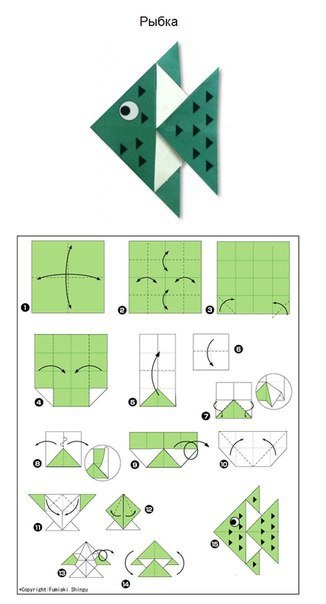 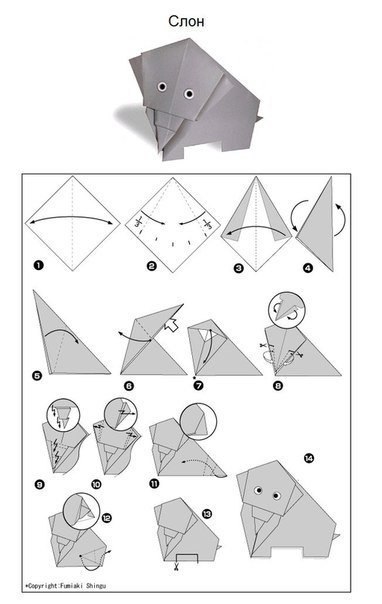 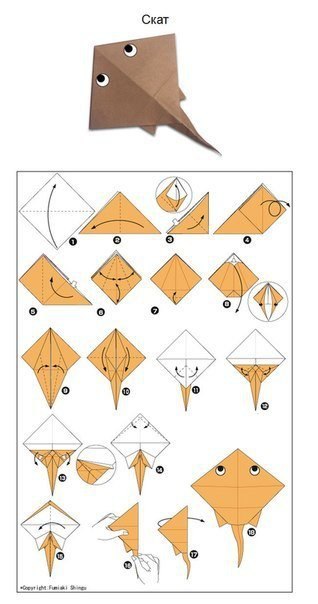 ЖЕЛАЕМ ТВОРЧЕСКИХ УСПЕХОВ.